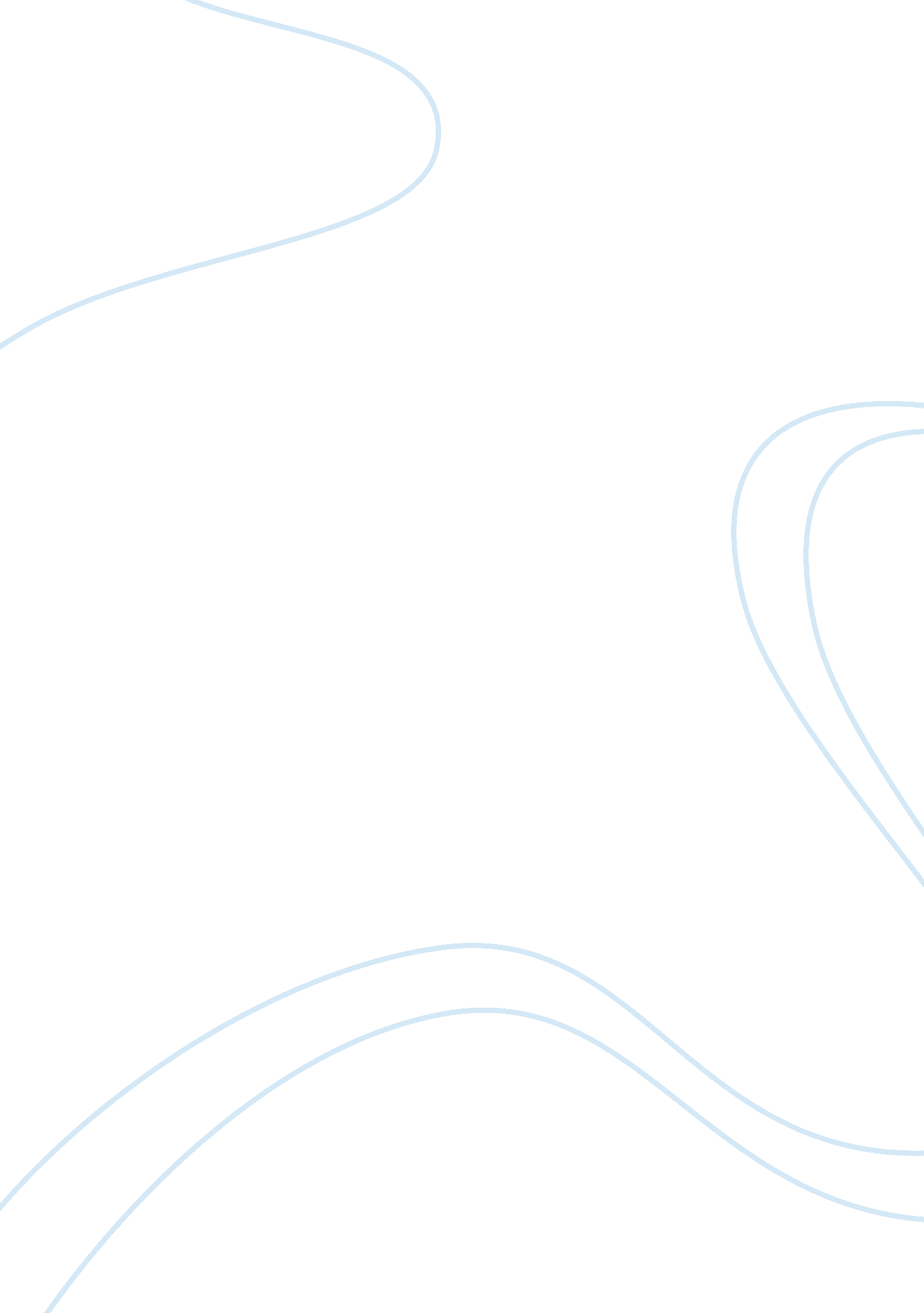 The science of recognizing anticipating health essayHealth & Medicine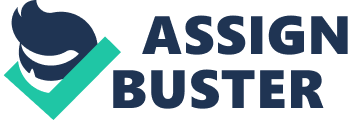 The importance of industrial hygiene in work place is to keep workers from dying now later; they also keep workers safe from physical and chemical hazards, it also saves employers money on insurance this is where workers compensation insurance costs go up if your injury rate are high. IH also keeps workers safe so that they are not hemmorage dougn from preventable incident, they also keep lawyers off your back if you collaborate with them. The main Goal of the industrial hygienist is to provide and keep workers, with their families and the community healthy and safe. (Kemm, 2002), they provide an important role by ensuring that federal; state and regulation are followed in the work place. There has been an understanding of industrial hygiene since antiques. The environment and conditions and its relation to worker health was known as earlier as the fourth century BC when Hippocrates noted lead toxicity in the mining industry. In the first century AD, Pliny the elder alleged health risks to those working with zinc and sulphar he devised a face mask made from an animal bladder to protect workers from exposure to dust and lead fumesWe will therefore examine the historical experience of health and illness from population perspective.(Lomas, 2000). One key theme is the medical management of space in one form or another from the public space of environment through institutional space such as schools and workplaces to personal. This content provides an historical interpretation of how the theory and practice of public health in today’s world has come to what it is. A thematic rather than chronological structure will be adopted so that comparisons can be made across the centuries and between different parts of the globeThe following are some of the typical roles of the industrial hygienist: Examining and investigating the work place for hazards and potential dangers. Developing techniques to anticipate and control potentially dangerous situations in the workplace and community. Training and educating the community about job related risksAdvising the government officials and participating in the development of regulation to ensure the health and safety of workers and their families. The occupational hygienists have been involved historically with changing the perception of society about the nature and extent of hazards in the work place. Many occupational hygienists work day to day with the industrial situations that need control or improvement to the workplace environment although larger social issues affecting whole industries have occurred in the past. How do IH’S Recognize and control Hazards in industries Hygienist in industries recognizes that engineering, work practice and administrative controls are the primary means of minimizing employee exposure to occupation hazards. Engineering controls reduces employee exposure by either reducing or removing hazard at the source or isolating the worker from the hazard they usual controls by eliminating toxic chemicals and replacing harmful toxic materials with fewer hazardous ones, enclosing work processes. It also controls alter the manner in which a task is performed.(Zhou, 2005) The following are some of the fundamental easily implemented at the work place control. Following proper procedures that reduces exposures while operating production and controls equipment. Maintaining and inspecting process and control equipment on regular basis. Implementing good housekeeping procedure and providing good supervision. Procedures that mandate the eating, drinking, smoking, chewing tobacco or gum and applying cosmetics in regulated areas to be a abolished. Engineering controls are not feasible to achieve the permissible exposure limit in addition to these personal protective equipments such as gloves, safety goggles, helmets, safety shoes and protective clothing may also be needed. Properly fitted and periodically refitted, conscientiously and properly worn, regularly maintained and replaced as necessary. IH is very important because it also saves employers money on insurance this is where workers compensation insurance costs go up if your injury rate are high.(Hahn, 2003)IH also keeps workers safe so that they are not hemmorage dougn from preventable incident, they also keep lawyers off your back if you collaborate with them. The following are some of the examples of job hazards in our industriesIndustrial hygienist must be familiar with the given hazards in order to be effective in recognizing and evaluating on the job hazards and recommending controls. The major job risks can include, contaminants, chemical, biological, physical and ergonomic hazards. Air contaminantsThese are commonly known as particulate or gas and vapor contaminants. Chemical hazardsThis are chemical compounds in form of solid, liquid, gases, mists, dusts, fumes and vapor exert toxic effects by inhalation. Physical HazardsThis comprises of excessive levels of ionizing and no ionizing electromagnetic radiation, noice, vibration, illumination and temperature. Ergonomic HazardsThis evaluates a full range of tasks including but not limited, lifting, holding, pushing, walking and reaching. Occupation health in many industries should aim at promotion and maintenance of the highest degree of physical, mental and social well being of workers in all occupations, the prevention amongst workers of departures from health caused by their working conditions The protection of workers in their working from risks resulting from factors adverse to health. The maintenance and placing of the worker in an occupational environment adapted to his physiological and psychological capabilities(eddy, 2005). The main focus in occupational health in many industries is on three different objectives1. Promotion and maintenance of workers health and working capacity. 2. Improvement of working environment and work to become conducive to safety and health3. Development of work organizations and working cultures in a direction which supports health and safety at work and in doing so also promotes a positive social climate and smooth operation and may enhance productivity of the undertaking. The main concept of working culture is intended in this context to mean reflection of the essential value systems adopted by the undertaking concerned. Concerning other peoples research on public health/industrial hygiene is that the effective management of worker safety and health protection in many industries is a decisive factor in reducing the extent and severity of work related injuries and illness and their related costs. (Rohrbach, 2008)According to them in order to assist employers and employees in developing effective safety and health program, OSHA publishes recommended safety and health program management Guideline. This guidelines is identify four general elements that are critical to development of a successful safety and health management programs: management commitment and employee involvement, worksite analysis, hazard prevention and control, andsafety and health training. The HIPAA privacy recognizes the legitimate need for public health authorities and others responsible for making sure health and safety to have access to protected health information to carry out their public health mission. SUMMARY The growth in research evidence on the benefit of public health policies and programs enables researchers and policymakers to work together and inform state policy decisions on how to improve the effectiveness of state public health programs and improve the health of the population. Additional researches results are documented result of multiple studies are summarized in systematic reviews and the finding are widely communicated on regular basis. Careful comparison of your states population with the population which is included in research studies can make to determine programs or policies that likely will work in your state. By funding evaluation research as part of public health programs, legislators can play a key role in establishing the evidence in order to improve effectiveness of programs and to reap highest benefits from state in the public health efforts. As you consider public health policies for your state consultations with researchers the state public health department experts and other national resources will help you integrate the science with political and financial priorities to improve the public health. According to me I have learned that the major goal of the security Rule is to protect and prevent the privacy of individuals’ health information while allowing covered entities in order to adopt new technologies to improve and standardize the quality and efficiency of workers care. Given that health care in much industry is diverse, the security Rule is designed to be flexible and scalable so covered entity’s particularly size, organizational structure and risk to workers. Another thing is that risk analysis should be ongoing process which covered entity regularly reviews its record in order to track access to e-PHI and also detect security incidents finally evaluates the effectiveness of security measures put in place and regularly reevaluates potential risks. I will be able to use this information in my future employment to protect, improve and follow all the requires procedures to meet and eliminate the health problems in any working conditions to all workers which will also enhance and improve the motivations of other workers. The following are the key main points:- Bridge saves live and improves the livelihoods of impoverished workers and their families through comprehensive programs that provide on demand access to locally relevant knowledge. Another think is that simple and actionable instructions messages from working place that are repeatable can only played when needed and enable people to learn and a adopt new practices to improve the working place condition and reduces health hazards to workers. Also researcher results can be used to make informed policy decisions to improve the effectiveness of public health of the population. Careful comparison of the population with population which is included in research indicates policies that likely will work in many industries. Finally research results can also be used as you develop policy strategy, evaluate proposed legislation or monitor program progress 